                                                                                                             ПРОЕКТ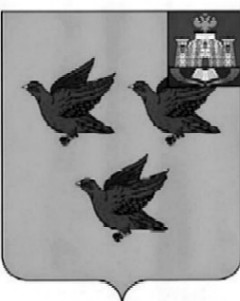 РОССИЙСКАЯ ФЕДЕРАЦИЯОРЛОВСКАЯ ОБЛАСТЬАДМИНИСТРАЦИЯ ГОРОДА ЛИВНЫПОСТАНОВЛЕНИЕ____________________                                                                           № ______            г. ЛивныО выявлении правообладателя ранееучтенного объекта недвижимостиВ  соответствии  со статьей 69.1 Федерального закона от 13 июля 2015 года №218-ФЗ «О государственной регистрации недвижимости» администрация города Ливны постановляет:1. В отношении жилого дома  с кадастровым номером 57:26:0010208:234, расположенного по адресу: Орловская область, г.Ливны, ул. Ямская, д.37, в качестве его правообладателя, владеющего данным объектом недвижимости на праве собственности, выявлен Монашов Николай Дмитриевич, 08 марта 1957г.р., место рождения: д.Ртищево Верховского р-на Орловской области, паспорт гражданина Российской Федерации серия ,……………………………….., СНИЛС ……………………, зарегистрированный по адресу: Российская Федерация, Орловская область, г.Ливны, ул. Ямская, д.37.2. Право собственности  Монашова  Николая  Дмитриевича на указанный в пункте 1 настоящего постановления объект недвижимости подтверждается договором дарения  жилого дома от  23 апреля  1997 года. 3. Указанный в пункте 1 настоящего постановления объект недвижимости не прекратил существование, что подтверждается актом осмотра от 25 января 2023 года №953(прилагается).4. Отделу архитектуры и градостроительства администрации города Ливны внести необходимые изменения в сведения ЕГРН.5. Контроль за исполнением настоящего постановления возложить на  начальника отдела архитектуры и градостроительства администрации города.Глава города                                                                                     С.А. Трубицин